Tekstā izmantotie saīsinājumiAdministratīvās kapacitātes ceļa karte Kohēzijas politikas mērķu sasniegšanai 2021.-2027. gada plānošanas periodā ir izstrādāta, lai kalpotu par galveno vadlīniju, plānu un atskaites punktu virzībā uz mērķi radīt nepieciešamos priekšnosacījumus cilvēkresursu, finansējuma, zināšanu pārneses, rīku un tehnoloģiju ieguldījumu pietiekamībai Kohēzijas politikas fondu programmu un projektu rezultātu efektīvai un savlaicīgai sasniegšanai. Ceļa karti izstrādājusi VK un VAS sadarbībā ar FM, CFLA un VARAM.  Konteksts, ievads un mērķisLaba pārvaldība un efektīvas valsts pārvaldes institūcijas ir būtisks elements valsts ekonomikas attīstībai un mērķtiecīgai Kohēzijas politikas īstenošanai. Laba pārvaldība rada pamatu Kohēzijas politikas investīciju efektīvai izmantošanai, stiprinot to rezultātus un ietekmi, kā arī veicinot valsts kopējo izaugsmi. Vienlaikus tā arī uzlabo kopējo valsts pārvaldes un tajā nodarbināto veikumu gan nacionālā, gan vietējā (pašvaldību) līmenī, kā arī veicina pakalpojumu kvalitāti iedzīvotājiem, uzņēmējiem un sabiedrībai kopumā. Laba pārvaldība Kohēzijas politikas ieviešanas kontekstā nozīmē, ka nepieciešamās politikas ir izstrādātas un ieviestas, kā arī ieviešanas institucionālie risinājumi un procedūras darbojas efektīvi. Lai to īstenotu, nepieciešama atbilstoša administratīvā kapacitāte – valsts pārvaldes institūcijām jāspēj efektīvi plānot un īstenot tām uzticētās politikas un uzdevumus, savukārt sabiedrībai jāgūst maksimāls labums no Kohēzijas politikas fondu investīcijām, līdzdarbojoties lēmumu pieņemšanā par investīciju stratēģisko plānošanu un uzraugot to lietderīgu izmantošanu, vai arī saņemot tiešu atbalstu projekta finansējuma veidā vai netiešu atbalstu sakārtotas publiskās infrastruktūras, pilnveidotu kompetenču, radītu darba vietu un attīstītas ekonomikas veidā. Saskaņā ar Eiropas Komisijas praktiskajā metodikā “Ceļa kartes administratīvās kapacitātes stiprināšanai” noteikto, efektīvai Kohēzijas politikas fondu sistēmai un ar to saistītajai publiskajai pārvaldei nepieciešamas četras savstarpēji saistītas kapacitātes: analītiskā, regulējošā, īstenošanas un koordinējošā. Tās ietver spējas plānot un īstenot investīciju stratēģijas, lai sasniegtu Kohēzijas politikā noteiktos mērķus, veiktu datos un pierādījumos balstītu ietekmes izvērtēšanu (mērīšanu), kā arī savlaicīgi sasniegtu programmu un projektu rezultātus, ievērojot atbilstību nacionālā un ES līmeņa normatīvajam regulējumam. Vadlīnijās administratīvās kapacitātes stiprināšanai OECD eksperti iesaka izvērtēt šādus faktorus:Efektīvas organizatoriskas struktūras, tajā skaitā labi definēts institucionālais un regulējošais ietvars ar precīzi noteiktām atbildībām un uzdevumiem; skaidra, vienkārša un caurskatāma organizatoriskā struktūra. Stratēģiska cilvēkresursu vadība: savlaicīgi pieejami, profesionāli un motivēti darbinieki, augsti kvalificēti vadītāji, kas spēj nodrošināt pārskatatbildību, integritāti un caurskatāmību, kā arī efektīva zināšanu vadības sistēma, kas ļauj darbiniekiem veikt savus pienākumus efektīvi.Atbilstošas sistēmas un rīki efektīvam darbam, piemēram, stratēģiska pieeja, vienkārši noteikumi, skaidras un koordinētas procedūras, vadlīnijas un formas, kas nodrošina ieviešanas kvalitāti, caurskatāmību un noturību; attīstītas informācijas, zināšanu un snieguma vadības sistēmas, E-Kohēzija un citas IKT sistēmas iekšējai un ārējai komunikācijai.Starpresoru un sistēmiskie risinājumi, kas nodrošina stratēģisko plānošanu, procedūras un mehānismus konsultēšanai, koordinācijai un sadarbībai ar iekšējiem un ārējiem sadarbības partneriem, tai skaitā preventīvi novēršot iespējamos korupcijas, neatbilstību un krāpšanas riskus Kohēzijas politikas fondu vadībā.Eiropas Komisijas 2019. gada ziņojumā par Latviju (D pielikumā) tiek minēti galvenie Kohēzijas politikas efektīvas īstenošanas faktori, kas Latvijai būtu jāievēro,  izstrādājot investīciju pamatnostādnes par Kohēzijas politikas finansējumu 2021.–2027. gadam:sociālās inovācijas veicināšana un projektu un programmu sociālo eksperimentu sekmēšana;ceļveža izstrāde administratīvās kapacitātes stiprināšanā, kas nepieciešama fondu efektīvai pārvaldībai un īstenošanai;uzlaboti un efektīvāki pasākumi interešu konflikta, krāpšanas un korupcijas novēršanai un problēmas risināšanai;finanšu instrumentu un/vai iemaksu Latvijas nodalījumā InvestEU ietvaros plašāka izmantošana ieņēmumus nesošām un izmaksas ietaupošām darbībām;vienkāršotas prasības un īsākas procedūras ES līdzfinansēto projektu īstenošanā un uzraudzībā, jo īpaši pieteikumu iesniedzējiem un atbalsta saņēmējiem;palielināta atbalsta saņēmēju un starpniekinstitūciju kapacitāte sagatavot un īstenot projektus;palielinātas sociālo partneru un pilsoniskās sabiedrības organizāciju partnerības spējas;uzlabots publiskā iepirkuma sniegums, jo īpaši, tiecoties samazināt “viena pretendenta” iepirkumu procedūru gadījumu skaitu un uzlabojot e-pakalpojumus un pārredzamāku iepirkumu pašvaldību līmenī.Nacionālā attīstības plāna 2021.-2027. gadam (turpmāk tekstā – NAP) rīcības virzienā “Produktivitāte, inovācija un eksports” noteikts, ka viedā specializācija, inovācija, tehnoloģiju attīstība un modernizācija, kā arī mērķtiecīgi ieguldījumi cilvēkkapitālā ir pamats produktivitātes kāpumam.  Šie pamata postulāti lielā mērā sniedz atbildi arī par nepieciešamajiem investīciju virzieniem Kohēzijas politikas fondu sistēmas un ar to saistīto publiskās pārvaldes, privātā un nevalstiskā sektora subjektu administratīvās kapacitātes stiprināšanas jomā, jo Kohēzijas politikas tiešs mērķis ir veicināt produktivitāti, attīstību, ekonomikas un tautsaimniecības izaugsmi, kā arī mazināt nevienlīdzību gan nacionālā līmenī, gan arī ES dalībvalstu starpā.Īstenojot Valsts pārvaldes reformu plānu 2020, VK sadarbībā ar VAS un iesaistītajām institūcijām ir izstrādājusi Publiskajā pārvaldē nodarbināto mācīšanās un attīstības plānu 2021.-2027. gadam, veidojot pamatu ilgtermiņa publiskās pārvaldes cilvēkresursu kapacitātes attīstībai, lai nodrošinātu NAP 2021.-2027.gadam noteikto mērķu sasniegšanu.Mācīšanās un attīstības plāna galvenie virzieni ir saistīti ar Latvijas un Eiropas galvenajiem izaicinājumiem, balstoties uz starptautiskā un nacionālā līmeņa plānošanas dokumentos izvirzītajiem uzstādījumiem un prioritātēm, kā arī, ņemot vērā gan Covid – 19 krīzes laikā gūto pieredzi, gan nākotnes darba tirgus vajadzības. Šīs stratēģijas ietvaros ir definēti šādi pieci prioritārie virzieni: Plāna darbības laikā prioritārie virzieni var tikt papildināti, balstoties uz nākotnes mācīšanās un attīstības vajadzībām, kā arī, ņemot vērā iestāžu mācīšanās un attīstības vajadzības. Stratēģiskās prioritātes ir definētas, balstoties uz starptautiskajos un nacionālā līmeņa plānošanas dokumentos izvirzītajiem uzstādījumiem, kā arī, ņemot vērā gan Covid – 19 krīzes laikā gūto pieredzi, gan nākotnes darba tirgus vajadzības.Administratīvās kapacitātes ceļa karte Kohēzijas politikas mērķu sasniegšanai 2021.-2027. gada plānošanas periodā veidos būtisku saturisko sastāvdaļu mācīšanās un attīstības plānā 2021.-2027. gadam.Lai Administratīvās kapacitātes ceļa kartē ietvertie pasākumi tiktu ieviesti ar vislielāko atdevi ir nodefinētas būtiskākās stratēģiskās prioritātes un noteikti tajās sasniedzamie rādītāji, pēc pasākumu uzsākšanas pastāvīgi tiek plānota datu apkopošana un monitorings, sekojot līdzi tam, kā notiek ieviešanas progress un noteikto rādītāju sasniegšana un to atdeve.Administratīvās ceļa kartes ieviešanas rezultātā mēs vēlamies panākt, lai Latvijā Kohēzijas politikas īstenošanas rezultātā tiek nodrošinātas šādas pārmaiņas:integrēts Kohēzijas politikas stratēģiskās plānošanas un ieviešanas process nodrošina labu kvalitatīvu politiku un projektu izstrādi, formulējot mērķus un sasniedzamos rezultātus;tiek nodrošināta godprātīga, caurskatāma, uz risku izvērtējumu balstīta projektu/fondu ieviešana, mazinot administratīvo slogu un vienlaikus īstenojot efektīvu pārskatatbildību;tiek nodrošināta augsta iesaistīto pušu profesionalitāte - nepieciešamās prasmes, kompetences un zināšanas tiek efektīvi izmantotas Kohēzijas politikas ieviešanā visos administratīvajos līmeņos (valsts institūcijas, plānošanas reģioni, pašvaldības, nevalstiskais, privātais sektors);tiek veicinātas izmaiņas publiskās pārvaldes kultūrā – lai atvērtība, orientācija uz rezultātu un inovācija tiktu iedzīvinātas kā pastāvīgas vērtības ikdienas darbā. Ceļa kartes veidošanaVeidojot mācīšanās un attīstības plānu 2021.-2027. gadam un Administratīvās kapacitātes ceļa karti, tika veikti apjomīgi un iesaistoši sagatavošanās pasākumi.Pirmais posms: SITUĀCIJAS IZPĒTE, STARPTAUTISKO UN NACIONĀLO PRIORTĀŠU IZSTRĀDE CILVĒKRESURSU ATTĪSTĪBAS JOMĀPirmā posma ietvaros tika veiktas šādas aktivitātes:valsts pārvaldes darbinieku aptauja par mācīšanās paradumiem (2019.gada maijs – jūnijs) ar mērķi noskaidrot, kādi ir esošie mācīšanās paradumi un vai tie atbilst nākotnes vajadzībām. Kopā atbildes sniedza 1473 respondenti;valsts pārvaldes reformu sarunas ar ministrijām, kuru ietvaros ir pārrunāti stratēģiskie virzieni un vajadzības profesionālās attīstības jomā (2019.gada maijs, 2020.gada septembris, oktobris);darbs NAP veidošanas darba grupās un sarunas ar ministrijām saistībā ar nākamo plānošanas periodu, kuru ietvaros VK prezentēja mācīšanās sistēmas reformu un iespējamo sadarbību, kā arī tika diskutēts par katras ministrijas nākotnes mērķiem un nepieciešamajiem atbalsta pasākumiem profesionalitātes attīstības jomā (2019. gada septembris);2019. gadā norisinājās Inovācijas laboratorija (HRLab), kuras ietvaros tika izveidots valsts pārvaldes darbinieku attīstības matricas prototips ar mērķi to izmantot darbinieku un vadītāju karjeras plānošanā un attīstības potenciāla noteikšanā, kā arī Mācīšanās un attīstības stratēģijas ieviešanā. 2020. gadā ir uzsākta šī rīka izveide un īstenošana, tajā skaitā kompetenču modeļa konceptuāla ietvara izstrāde dažādām amatu grupām (piemēram, projektu vadītāji, iepirkumu speciālisti) un valsts pārvaldes iekšējo treneru apmācībai;Inovācijas laboratorijā arī tika izstrādāts prototips ekspertu bankas modelim, kas 2020. gada aprīlī tika prezentēts Valsts sekretāru sanāksmē;2019. gada 3. ceturksnī tika organizētas 3 fokusgrupas ar mērķi kopīgi identificēt problēmas, kas saistītas institūciju kapacitātes un kompetenču attīstības vajadzībām nākamajā NAP 2021.-2027. periodā, kā arī veidot pamatu mācīšanās un attīstības plāna pasākumiem:21.10.2019. notika politikas plānotāju, projektu vadītāju un procesa vadītāju fokusgrupas diskusija;25.10.2019. notika klientu apkalpošanas speciālistu, atbalsta funkciju veicēju, kontrolējošās un uzraugošās funkcijas veicēju fokusgrupas diskusija;30.10.2019. notika augstākā līmeņa vadītāju un personāla vadītāju fokusgrupas diskusija.2019./2020. gadā norisinājās “Eiropas Sociālā fonda investīciju efektivitātes un ietekmes izvērtējums valsts pārvaldes attīstībā un nodarbināto profesionālajā pilnveidē”, ko veica Central and Southern Europe Centre of Excellence sadarbībā ar Safege Baltija. Izvērtējuma rezultāti un rekomendācijas tika iestrādātas administratīvās kapacitātes ceļa kartē.Paralēli tam, VK aktīvi iesaistījās tādās NAP  darba grupās kā "Zināšanas un prasmes personības un valsts izaugsmei" un piedalījās diskusijās OECD Latvijas Prasmju stratēģijas projektā. Šī līdzdalība radīja iespēju sekot līdzi, piedalīties un ņemt vērā gan starptautiskajos, gan nacionālajos plānošanas dokumentos ietvertos virzienus un uzstādījumus. Otrais posms: UZLABOJUMU PANĀKŠANAI PAREDZĒTO PASĀKUMU UN CEĻA KARTES PROJEKTA IZSTRĀDE2020. gadā norisinājās aktīvas diskusijas starp VK un VAS no vienas puses un VARAM, IZM un EM no otras puses par kopēju virzienu profesionālās attīstības jomā ne tikai attiecībā uz valsts pārvaldi, bet uz visu mērķa grupu kopumā – valsts pārvalde, pašvaldības, nevalstiskās organizācijas, uzņēmēji. Diskusijas norisinājās 2020. gadā no marta līdz maijam. VK un VAS piedalījās arī VARAM Digitālās transformācijas pamatnostādņu izstrādē – gan prezentējot ieceres saistībā ar inovācijas kultūras veidošanu un kapacitātes un prasmju attīstību, gan piedaloties pamatnostādņu teksta izstrādē. Šī sinerģija ir viens no veidiem, kā panākt, lai profesionālās attīstības jautājumi būtu sistemātiski saistīti ar nozaru reformām.  2020. gada septembrī - oktobrī VK sadarbībā ar FM, CFLA un VARAM, balstoties un OECD rekomendācijām Administratīvās kapacitātes stiprināšanas ceļa kartes izstrādei, izstrādāja Administratīvās kapacitātes ceļa kartes pirmo projektu. 2021.gadā Administratīvās kapacitātes ceļa karte tika mērķtiecīgi papildināta un precizēta iesaistot būtiski plašāku sadarbības partneru loku ar mērķi veidot ceļa karti kā nacionāla līmeņa plānošanas dokumentu, kura saturiskais tvērums neatspoguļo kapacitātes stiprināšanas pasākumus tikai kohēzijas politikas jomā, bet ietver arī nozares, faktorus un pasākumus, kuri nesaraujami ietekmē kohēzijas politikas sekmīgas īstenošanas rezultātus neesot tās sastāva elements. Rezultātā Administratīvās kapacitātes ceļa kartes plānošanas darbā bez iepriekš minētajām institūcijām tika iekļautas – TM, IeM, VP, IUB u.c. iestādes.Tāpat arī 2021.gadā Covid-19 pandēmijas krīzes iespaidā Latvijai tāpat kā pārējām ES dalībvalstīm kļuva pieejams Atveseļošanas un noturības mehānisma plāna finansējums Covid-19 krīzes radīto negatīvo seku mazināšanai ekonomikā un tautsaimniecībā, kas arī radīja objektīvu nepieciešamību pārstrādāt sākotnējo Administratīvās kapacitātes ceļa kartes projektu, paverot jaunas iespējas tās plānoto pasākumu finansēšanai un ieviešanai.Administratīvās kapacitātes ceļa karte ietver galvenos secinājumus un atziņas, kas iegūtas izpētes un diskusiju procesā, gan arī ņem vērā ES institūciju secinājumus un rekomendācijas no Eiropas Komisijas 2019. gada ziņojuma par Latviju (D pielikuma) un Latvijai adresētās specifiskās rekomendācijas, kas izriet no 2019. un 2020.gada semestra ziņojumiem.Esošā situācija un pārmaiņu nepieciešamība 2020. gada sākumā noslēdzās “Eiropas Sociālā fonda investīciju efektivitātes un ietekmes izvērtējums valsts pārvaldes attīstībā un nodarbināto profesionālajā pilnveidē”, ko veica Central and Southern Europe Centre of Excellence sadarbībā ar Safege Baltija. Izvērtējuma mērķis bija īstenot neatkarīgu, ārēju pētījumu, lai novērtētu Eiropas Sociālā fonda finansējuma ieguldījumu efektivitāti un lietderību, kā arī ietekmi valsts pārvaldes attīstībā un nodarbināto profesionālajā pilnveidē mazo un vidējo komersantu atbalsta, korupcijas novēršanas un ēnu ekonomikas mazināšanas jomā, kā arī identificēt faktorus, kam nākotnē būtu jāpievērš īpaša uzmanība, lai nodrošinātu viendabīgu un stratēģisku publiskās pārvaldes profesionālo pilnveidi, izaugsmi un attīstību. Viens no būtiskākajiem izvērtējuma konstatējumiem ir saistīts ar nepieciešamību izveidot sistēmu un stratēģisku redzējumu mācību organizēšanā, kā arī izveidot vienotu prasmju/kompetenču politiku valstī: “izvērtēt iespēju konsolidēt dažādu publiskā sektora institūciju apmācību organizēšanu VAS, tādējādi nodrošinot kopīgu stratēģisko plānošanu un redzējumu, kā arī apmācību organizēšanas kompetences konsolidāciju, nodrošinot efektīvāku un daudzpusīgāku apmācību procesu” un “izvērtēt iespēju izveidot vienotu pilnveidojamo prasmju/kompetenču politiku valsts pārvaldē, nodrošinot nepieciešamos finanšu līdzekļus, kapacitāti un uzraudzību politikas īstenošanā.“ Starp būtiskākajiem akcentiem izvērtējuma veicēju ieskatā ir minama arī nepieciešamība nodrošināt  ilgtspējīgu finansēšanas mehānismu valsts pārvaldē strādājošo apmācībām, t.sk. piesaistot ārvalstu finanšu palīdzības fondu un instrumentu finansējumu. Tas nozīmē to, ka arī neatkarīgu ekspertu ieskatā publiskajai pārvaldei ir jāatrod veids, kā nodrošināt savas attīstības viengabalainību, ilgtspēju un nepārtrauktību. Kohēzijas politikas fondu ieviešanas kontekstā ir jāiet vēl solis tālāk, jo būtiski šīs politikas subjekti (piemēram, daļa no finansējuma saņēmējiem un NVO) atrodas ārpus publiskās pārvaldes.Saskaņā ar Eiropas Padomes ieteikumu par Latvijas 2019. gada valsts reformu programmu un ar ko sniedz Padomes atzinumu par Latvijas 2019. gada stabilitātes programmu (turpmāk - ES specifiskās rekomendācijas) 4. ieteikumu Latvijai tiek rekomendēts uzlabot publiskā sektora pārskatatbildību un efektivitāti, jo īpaši attiecībā uz pašvaldībām un valsts un pašvaldību uzņēmumiem, kā arī interešu konfliktu novēršanas režīmu. Tāpat būtiska ir arī 2019. gada ES specifisko rekomendāciju 16. atziņa, kurā Eiropas Komisija secina, ka: “ [..] Latvija ir mērena novatore ar dažām stiprajām pusēm, piemēram, tās informācijas, komunikāciju un tehnoloģiju infrastruktūru, taču valsts sniegums atpaliek cilvēkresursu, publiskā un privātā sektora sadarbības, kā arī ieguldījumu intelektuālajā īpašumā jomās.” Savukārt 2020. gada ES specifisko rekomendāciju 4. ieteikumā Latvijai tiek uzdots turpināt darbu pie nelikumīgi iegūtu līdzekļu legalizācijas novēršanas sistēmas pilnveidošanas. Nozīmīga ir arī 2020. gada ES specifisko rekomendāciju 22. atziņa, kurā Eiropas Komisija secina, ka: “Lai gan finanšu iestāžu uzraudzība ir ievērojami pastiprināta, tās trāpīgumu un efektivitāti varētu uzlabot labāka risku novērtēšana. Turklāt, kaut arī tiesībaizsardzības iestāžu spējas un sadarbība ir uzlabojušās, būtu iespējams vēl nostiprināt to izmeklēšanas un kriminālvajāšanas spējas noziedzīgi iegūtu līdzekļu legalizācijas lietās.” Zīmīgi, ka pēdējo divu gadu ES specifisko rekomendāciju, kā arī Eiropas Komisijas 2019. gada ziņojumā par Latviju (D pielikums) publiskā pārvalde vai nu kopumā vai atsevišķi tās līmeņi un sektori ir bijuši ES atbildīgo institūciju uzmanības lokā, kas nozīmē, ka kohēzijas politikas administratīvās kapacitātes ceļa kartes pasākumi savā saturiskajā tvērumā nevar neņemt vērā ES konstatētos trūkumus un tiem jābūt vērstiem uz tiešu vai netiešu publiskās pārvaldes kapacitātes vājo elementu novēršanu gan attiecībā uz procesu pārskatīšanu un efektivizēšanu, pārskatabildību, atbildīgu projektu vadību, pašvaldību līmeņa stiprināšanu, partnerības principa attīstīšanu starp publiskā, privātā un nevalstiskā sektora dalībniekiem, gan arī uz tiesībsargājošo iestāžu izmeklēšanas un kriminālvajāšanas spēju stiprināšanu un interešu konfliktu, krāpšanas un neatbilstību risku mazināšanu, jo bez šo trūkumu novēršanas nav iedomājama sekmīga, godprātīga, savlaicīga un rezultatīva kohēzijas politikas fondu ieviešana, darbības programmas un projektu mērķu sasniegšana.Atbilstoši Reģionālās politikas pamatnostādņu 2021.-2027.gada B.3.1. uzdevumam “Pašvaldību un plānošanas reģionu kapacitātes palielināšana viedai attīstības plānošanai un īstenošanai” paredzēts nodrošināt plānošanas reģionu un pašvaldību metodisko vadību teritorijas attīstības plānošanas dokumentu izstrādei, kā arī organizēt dažāda formāta kapacitātes celšanas pasākumus.ES investīcijas kohēzijas politikas ieviešanas veidā ir būtiskas Latvijas ilgtermiņa sociālajai un ekonomiskajai attīstībai, konkurētspējas veicināšanai, sociālās nevienlīdzības mazināšanai, tām jānodrošina pozitīva ietekme uz  Latvijas iedzīvotāju labklājības līmeni, ienākumiem, darba vietām, pieejamību veselības un izglītības pakalpojumiem. Šāda veida izaugsme tiek veicināta gan ar investīcijām “cietajā” infrastruktūrā (transports, enerģija, IKT u.c.), gan arī “mīkstajā” infrastruktūrā (pētniecība un attīstība (R&D), cilvēkresursi un prasmes, dažādi pakalpojumi iedzīvotājiem). Tādējādi ir svarīgi, ka ir pietiekama administratīvā kapacitāte gan Eiropas fondu vadošajām institūcijām un finansējuma saņēmējiem, gan arī gala lietotājiem. Atbilstošai kapacitātei ir jābūt gan sistēmu, gan atsevišķu  institūciju līmenī, gan arī politikas, programmu un projektu pilna cikla izstrādē, ieviešanā un novērtēšanā iesaistīto vadītāju darbinieku un ekspertu līmenī. Sabiedriskās organizācijas un iedzīvotāji jāiesaista visa cikla garumā, izmantojot mūsdienīgas metodes viņiem ērtā un saprotamā veidā. Procesiem un procedūrām jābūt vienkāršiem, saprotamiem un efektīviem, vienlaikus nodrošinot pārskatatbildību un darbības efektivitāti un lietderību, izmantojot iespējami modernākus rīkus un metodes. Prioritātes, mērķi, atbildīgie, rezultāti un finansējuma avotiI Stratēģiskā prioritāte: IESTĀŽU VEIKTSPĒJAS STIPRINĀŠANAPirmās prioritātes nolūks ir veicināt institūciju darbības veiktspēju jeb kapacitāti. Tās galvenās aktivitātes ir:Uzlabota valsts pārvaldes institūciju spēja nodrošināt caurskatāmu, efektīvu un uzticamu kohēzijas politikas īstenošanu;Labākas un efektīvākas politikas plānošanas, koordinācijas, procesu un pakalpojumu attīstība;Plānošanas reģionu un pašvaldību resursu stiprināšana veikt transformējošas pārmaiņas administratīvi teritoriālās reformas īstenošanas kontekstā;NVO spēju stiprināšana;Atbalsts pārmaiņu vadības komandām un finanšu saņēmējiem.II Stratēģiskā prioritāte: CILVĒKRESURSU ATTĪSTĪBA UN PROFESIONALIZĀCIJAOtrās prioritātes nolūks ir veicināt Kohēzijas politikas ieviešanas aktivitātēs tieši un netieši iesaistīto cilvēkresursu prasmju attīstību un profesionalizāciju. Tās galvenās aktivitātes ir:Profesionālo kompetenču attīstība balstoties kompetencēs, standartos, prasmēs un zināšanu pārnesē;Uzlabota publisko iepirkumu normatīvā regulējuma ievērošana Kohēzijas politikas īstenošanā;Labā prakse Kohēzijas politikas fondu īstenošanā atbilstoši uzraudzības prasībām.III Stratēģiskā prioritāte: DIGITALIZĀCIJA, DATI UN INFORMĀCIJAS SISTĒMASTrešās prioritātes nolūks ir radīt informāciju tehnoloģiju sistēmas, rīkus un metodes Kohēzijas politikas ieviešanas atbalstam un labākai pārvaldībai. Tās galvenās aktivitātes ir:KPVIS tālākā attīstība;projektu īstenotāju, saņēmēju un iedzīvotāju informētība;pakalpojumu uzlabošana un datos balstīta lēmumu pieņemšana.Ceļa kartes īstenošana, pārvaldība un novērtējumsCeļa kartes pārvaldības modelis piedāvā jaunu pieeju, kas paredz sistēmisku, saskaņotu un vienotu  mācīšanās un attīstības programmu un pasākumu plānošanu un īstenošanu, kas ir priekšnoteikums veiksmīgai ceļa kartes realizācijai. VK sadarbībā ar stratēģiskajiem partneriem veido vienotu pilnveidojamo prasmju un kompetenču politiku ceļa kartes ietvaros, nodrošinot tās stratēģisko virzienu plānošanu un veicot ceļa kartes īstenošanas koordinēšanu un uzraudzību. VK savas kompetences ietvaros līdzdarbojas ceļa kartes ietvaros paredzēto mācīšanās un attīstības programmu satura veidošanā, kompetenču ietvaru veidošanā, mācību un profesionālās pilnveides pasākumu īstenošanā atsevišķām mērķa grupām un citās ar cilvēkresursu politiku saistītās jomās.VAS darbojas kā publiskās pārvaldes attīstības un zināšanu pārneses centrs, nodrošinot ceļa kartē un citos plānošanas dokumentos noteiktos mācīšanās un attīstības pasākumus lielākajām mērķa grupām,  īstenojot pasākumus centralizēti. VAS loma ir nodrošināt saturisko un administratīvo ieviesēju to ceļa kartē ietverto prioritāro mācīšanās un attīstības pasākumu plānošanai un īstenošanai, kas ir VAS kompetencē, kā arī nodrošināt platformu efektīvai zināšanu pārnesei gan publiskajā pārvaldē, gan sadarbībā ar nevalstisko sektoru, uzņēmējiem un plašāku sabiedrību.Tāpat, lai īstenotu Publiskajā pārvaldē nodarbināto mācīšanās un attīstības plānu 2021.-2027. gadam un tā noteiktās prioritātes, ir izveidotas satura uzraudzības padomes, kas noteiks mācību programmu tematisko ietvaru un rezultātu, kā arī uzraudzīs to izpildi.Ceļa kartes īstenošanas procesa svarīgākie pieturas punkti ir šādi:izveidots skaidri saprotams un efektīvs Administratīvās kapacitātes ceļa kartes izveides, pārskatīšanas un ieviešanas mehānisms/plāns ar skaidrām lomām, atbildībām, tiesībām, kas nostiprinātas starpresoru vienošanās utt.; Administratīvās kapacitātes ceļa karte ir Publiskajā pārvaldē nodarbināto mācīšanās un attīstības plāna 2021.-2027. gadam neatņemama sastāvdaļa un veido pamatu kohēzijas politikas ieviešanā tieši un netieši iesaistīto cilvēkresursu politikai;tiek izveidota starpresoru komanda, kas praktiski īsteno un uzrauga Administratīvās kapacitātes ceļa kartes aktivitātes un to ieviešanas progresu un kuras sastāvā ir visi stratēģiskie ceļa kartes partneri – FM, CFLA, VAS, IUB, VARAM, TM, IeM, VP u.c. piesaistītās iestādes pēc nepieciešamības; VAS mācību pārvaldības sistēma kalpo kā kopīga mācību un zināšanu pārneses platforma;Administratīvās kapacitātes ceļa kartes īstenošanā, aktualizēšanā un uzraudzībā tiks izmantoti tie paši principi, kas tiek piemēroti Publiskajā pārvaldē nodarbināto mācīšanās un attīstības plānā 2021.-2027. gadam. Ceļa karte ir “dzīvs” un atvērts plānošanas dokuments, pēc nepieciešamības tā tiks papildināta ar aktuālajām tēmām un mācībām, balstoties uz iesaistīto pušu pieteiktajām vajadzībām, kā arī ņemot vērā jaunākās tendences un aktualitātes attīstības un mācīšanās jomā. Tāpat arī nav izslēgts, ja kāds no sākotnēji plānotajiem pasākumiem izrādās neaktuāls vai tā īstenošanai trūkst resursi vai kapacitāte, tad tas var tikt izslēgts no ceļa kartes vai apvienots ar citu pasākumu.  Viens no veidiem Administratīvās kapacitātes ceļa kartes stratēģisko prioritāšu ieviešanas progresa un sasniegšanas  novērtēšanai būs ceļa kartē iekļauto pasākumu rezultātu novērtējums, kura ietvaros tiks identificēti un novērtēti īstenoto pasākumu sasniegtie rezultāti, tai skaitā to atdeve/ietekme, kā arī tiks novērtēts vai izvirzīto stratēģisko prioritāšu mērķi ir sasniegti.Ceļa kartes pasākumu atdeve/ietekme tiks vērtēta dažādos līmeņos: indivīda līmenī, tas nozīmē, ka pasākumi ir ietekmējuši darbinieka kompetenču paaugstināšanu. Kā arī iegūtās zināšanu un prasmes tiek pielietotas   darbā; institūciju līmenī, tas nozīmē, kā pasākumi ir ietekmējuši un veicinājuši izmaiņas institūcijā, to rezultātā ir novērojamas izmaiņas institūcijas darbībā; starpnozaru līmenī, tas nozīmē, ka pasākumi, kas ir bijuši ar starpnozaru pieeju un horizontāli, ir ietekmējuši un veicinājuši izmaiņas vairākās organizācijās vai kohēzijas politikas fondu vidē kopumā. 
Administratīvās kapacitātes ceļa kartes neatņemama sastāvdaļa ir tās pielikums “Piemērots mērķim — administratīvās kapacitātes veidošana kohēzijas politikai: Latvija 2021-2027”, kurā plašāk un uzskatāmāk izklāstīti ceļa kartes plānotie pasākumi, atbildīgie, ieviešanas laika grafiks, sasniedzamie rezultāti, mērķi, pieejamie finansējuma avoti un cita būtiska informācija ceļa kartes ieviešanas progresa novērtēšanai.AFEiropas Savienības Atveseļošanas un noturības mehānismsAFCOSEiropas Savienības finanšu interešu aizsardzības koordinācijas dienests – Finanšu ministrijas Eiropas Savienības fondu revīzijas departamentsAIEiropas Savienības fondu atbildīgās iestādesCFLACentrālā finanšu un līgumu aģentūraEMEkonomikas ministrijaESEiropas SavienībaFMFinanšu ministrijaFSFinansējuma saņēmēji IeMIekšlietu ministrijaIMCIzmeklētāju mācību centrsIUBIepirkumu uzraudzības birojsIZMIzglītības un zinātnes ministrijaKNABKorupcijas novēršanas un apkarošanas birojsKPKohēzijas politikaKP 21-27Eiropas Savienības Kohēzijas politikas programma 2021.-2027.gadamKPVISKohēzijas politikas fondu vadības informācijas sistēmaNAPNacionālais attīstības plāns 2021.-2027. gadamNVONevalstiskās organizācijasOECDEkonomiskās sadarbības un attīstības organizācijaPBPašvaldību budžetsPPValsts pārvaldes darbinieki, kas tieši vai netieši iesaistīti Kohēzijas politikas mērķu sasniegšanāSIFSabiedrības integrācijas fondsTMTieslietu ministrijaTPTehniskā palīdzībaUKEiropas Savienības fondu uzraudzības komitejaVARAMVides aizsardzības un reģionālās attīstības ministrijaVASValsts administrācijas skolaVBValsts budžetsVIEiropas Savienības fondu vadošā iestāde – Finanšu ministrijaVKValsts kancelejaVKSVadības un kontroles sistēmas institūcijasVPValsts policijaMērķisMērķisDarbībaAtbildīgais / (līdzatbildīgais)Rezultāts, snieguma rādītājsFinansējuma avots1. Uzlabota valsts pārvaldes institūciju spēja nodrošināt caurskatāmu, efektīvu un uzticamu Kohēzijas politikas īstenošanu1. Uzlabota valsts pārvaldes institūciju spēja nodrošināt caurskatāmu, efektīvu un uzticamu Kohēzijas politikas īstenošanu1. Uzlabota valsts pārvaldes institūciju spēja nodrošināt caurskatāmu, efektīvu un uzticamu Kohēzijas politikas īstenošanu1. Uzlabota valsts pārvaldes institūciju spēja nodrošināt caurskatāmu, efektīvu un uzticamu Kohēzijas politikas īstenošanu1. Uzlabota valsts pārvaldes institūciju spēja nodrošināt caurskatāmu, efektīvu un uzticamu Kohēzijas politikas īstenošanu1. Uzlabota valsts pārvaldes institūciju spēja nodrošināt caurskatāmu, efektīvu un uzticamu Kohēzijas politikas īstenošanu1.1.Veicināt tiesiskumu, it īpaši noziedzīgi iegūtu līdzekļu legalizācijas novēršanu, krāpšanas, finanšu, ekonomisko noziegumu atklāšanu, un tiesu varas stiprināšanuVienota tiesnešu, tiesu darbinieku, prokuroru, prokuroru palīgu un  izmeklētāju (starpdisciplināros jautājumos, kas būtiski efektīvai tiesas spriešanai) kvalifikācijas pilnveides mācību centra izveide jeb Tieslietu mācību centra izveide, nodrošinot:vienotu kompetenču un vajadzību noteikšanu, kā arī jaunu, savstarpēji papildinošu mācību programmu izstrādi, uzsvaru liekot gan uz kompetenču un prasmju attīstību, gan juridiskās domas attīstību;sistēmisku, jēgpilnu, mērķtiecīgu un uz vajadzībām balstītu pieeju mācību satura noteikšanā un pasniegšanā;tiesu varas, tai skaitā Tieslietu padomes lomas mācību satura veidošanā un noteikšanā attīstīšanu;starpdisciplinārā dialoga attīstīšanu;atbilstošu telpu pielāgošanu un to aprīkošanu izveidojot mūsdienīgu un modernu vidi apmācību un izglītības procesa īstenošanai;starptautiskās sadarbības veicināšanu.TMLikuma un citu tiesību aktu, kas saistīti ar Tieslietu mācību centru, pieņemšana;Mācību programmu izstrāde un programmu aktualizācija (pilnveide);Mācību programmu ieviešana Tehnisko specifikāciju izstrāde Tieslietu mācību centra atjaunošanai vai pārbūvei, iepirkuma izsludināšana; izveidots Tieslietu mācību centrs. Telpu pielāgošana un aprīkojuma nodrošināšana Tieslietu mācību centra vajadzībām.AF1.2.Stiprināt tiesībsargājošo iestāžu spējas ekonomisko un citu noziegumu izmeklēšanaiSpeciālu studiju programmu izstrāde ekonomisko un citu  noziegumu izmeklētāju sagatavošanai un izmeklētāju profesionālo kompetenču pilnveides attīstībaIzmeklētāja profesiju standarta izstrāde Izveidots izmeklētāju mācību centrs (IMC)VPIzstrādāta bakalaura un maģistra studiju programma Izstrādāts profesiju standarts Izveidots jauna struktūrvienība - IMC  Pilnveidotas izmeklētāju profesionālās kompetencesVB1.3.Sabiedrības līdzdalība caurspīdīgā un tiesiskā ES fondu projektu ieviešanas uzraudzībāDomnīcu organizēšana diskusijām par Integritātes paktu ieviešanu LatvijāStarptautiskās pieredzes izpēte un pārņemšana integritātes paktu ieviešanāIntegritātes paktu standartu izstrāde valsts pārvaldeiVK (SIF)Izstrādāti Integritātes paktu ieviešanas standarti TP1.4Stiprināta un attīstīta snieguma vadības prakse, lai atbalstītu datos balstītu rezultātu un ietekmes novērtēšanuKapacitātes stiprināšana ar datos balstītu izvērtējumu/novērtējumu saistītos jautājumosSnieguma izpildes monitoringa sistēmas izveideIzvērtējumu īstenošanaVKStiprināta izvērtējumu veikšanas kapacitāteIzveidota snieguma izpildes monitoringa sistēmaTP2. Labākas un efektīvākas politikas plānošanas, koordinācijas, procesu un pakalpojumu attīstība2. Labākas un efektīvākas politikas plānošanas, koordinācijas, procesu un pakalpojumu attīstība2. Labākas un efektīvākas politikas plānošanas, koordinācijas, procesu un pakalpojumu attīstība2. Labākas un efektīvākas politikas plānošanas, koordinācijas, procesu un pakalpojumu attīstība2. Labākas un efektīvākas politikas plānošanas, koordinācijas, procesu un pakalpojumu attīstība2. Labākas un efektīvākas politikas plānošanas, koordinācijas, procesu un pakalpojumu attīstība2.1.Samazināta administratīvā sarežģītība un slogs, ieviesta visaptveroša un sistemātiska riska vadība, mazināta nenoteiktība, kas saistīta ar plānošanu, kontroli, pārbaudēm un revīzijāmPārskatīt nacionālā līmeņa noteikumus un tiesību aktus Kohēzijas politikas projektu ieviešanaiIeviesta vienkāršoto izmaksu metodoloģiskā bāze plašākā skaitā kohēzijas politikas specifisko atbalsta mērķu un pasākumu kā 2014.-2020.gada plānošanas periodāVISamazināts laiks un slogs procedūru, procesu īstenošanaiLietotāju aptaujasAugstāki rezultatīvie rādītājiSamazināti neatbilstoši veiktie izdevumiVadlīnijas, vienkāršoto izmaksu metodikas-2.2Uzlabota zināšanu pārnese un zināšanu vadība ES fondu vadībā iesaistīto darbinieku ātrāka ievadīšana un izpratnes veidošana fondu jautājumos Zināšanu pārvaldības sistēmas izstrāde par labāko praksi, pakalpojumu prototipiem, vienkāršotām procedūrāmPieredzes apmaiņas pasākumi, forumiVAS Izstrādātas jaunas eksperimentālās procedūras, prototipi Izstrādāta zināšanu vadības sistēma  (sistēma)Izstrādātas vadlīnijas eksperimentēšanaiAF3. Plānošanas reģionu un pašvaldību resursu stiprināšana veikt transformējošas pārmaiņas administratīvi teritoriālās reformas īstenošanas kontekstā3. Plānošanas reģionu un pašvaldību resursu stiprināšana veikt transformējošas pārmaiņas administratīvi teritoriālās reformas īstenošanas kontekstā3. Plānošanas reģionu un pašvaldību resursu stiprināšana veikt transformējošas pārmaiņas administratīvi teritoriālās reformas īstenošanas kontekstā3. Plānošanas reģionu un pašvaldību resursu stiprināšana veikt transformējošas pārmaiņas administratīvi teritoriālās reformas īstenošanas kontekstā3. Plānošanas reģionu un pašvaldību resursu stiprināšana veikt transformējošas pārmaiņas administratīvi teritoriālās reformas īstenošanas kontekstā3. Plānošanas reģionu un pašvaldību resursu stiprināšana veikt transformējošas pārmaiņas administratīvi teritoriālās reformas īstenošanas kontekstā3.1.Plānošanas reģionu un jaunizveidoto pašvaldību stratēģiskās plānošanas, projektu īstenošanas,  pārmaiņu vadības un darba organizācijas pilnveide un stiprināšanaVajadzību apsekojumsMācību programmas, t.sk., ekspertu piesaiste Pieredzes apmaiņas pasākumi, semināri, darba grupas, ideju hakatoni, konferencesAtbalsts jaunizveidoto pašvaldību plānošanas dokumentu izstrādei un īstenošanaiAtbalsts jaunu  plānošanas un īstenošanas instrumentu izmantošanai pašvaldībās, tostarp līdzdalības budžetēšanā utt.Izpratnes veicināšana  par labas pārvaldības principiemAtbalsts iekšējās kontroles sistēmas pamatprasību ieviešanai (atbildīgs – FM)Atbalsts uzraudzības mehānisma (iekšējā audita funkcijas) izveidošanai (atbildīgs – FM)VARAM (plānošanas reģioni), FMĪstenots plānošanas reģionu un pašvaldību kapacitātes vajadzību apsekojums/ izvērtējumsApmācību pasākumu izgājušo plānošanas reģionu un pašvaldību vadītāju un darbinieku skaitsIzstrādāti  attīstības plānošanas dokumenti un projektiPieejamas vadlīnijas, rokasgrāmatas  un mācību materiāliIzstrādāti, aktualizēti un īstenoti attīstības plānošanas dokumenti, izmantojot jaunos atbalsta instrumentusĪstenoti pilotprojektiEfektivizēti procesiBudžeta līdzekļu ietaupījums un lietderīga izmantošanaKP 21-27AF3.2Veicināta pilsoniskās sabiedrības iesaistīšanās teritorijas attīstībā, t.sk., vietējā plānošanas, īstenošanas un uzraudzības darbībāsPieejas, metodes un sistēmas izveide pilsoniskās sabiedrības iesaistei , informatīvi pasākumi VARAM (PROVIDUS, pašvaldības)Izstrādāts normatīvais ietvars sabiedrības līdzdalībai vietējās attīstības plānošanāPasākumi, t.sk. identificējot labās prakses piemērusKP 21-273.3Labās prakses cilvēkresursu vadībā attīstīšana pašvaldībās Atbalsts pašvaldībām cilvēkresursu pārvaldības jautājumos – mācības un ekspertu piesaiste, praktisku cilvēkresursu vadības rīku izstrādei, pētījumiem un analīzeiVK (VARAM)Atbalstāmo pašvaldību skaits (apmācītas personas, izstrādātas vadlīnijas)TP4. NVO spēju stiprināšana4. NVO spēju stiprināšana4. NVO spēju stiprināšana4. NVO spēju stiprināšana4. NVO spēju stiprināšana4. NVO spēju stiprināšana4.1.Atbalsts pilsoniskās sabiedrības organizāciju izaugsmei, stiprinot līdzdalību publiskās pārvaldes lēmumu pieņemšanas procesosKapacitātes stiprināšanas pasākumi,konsultantu, ekspertu un speciālistu  piesaiste,izvērtējumu, ekspertīžu un analīzes veikšana,informatīvie un izglītojošie pasākumi,dažādu sadarbības mehānismu izveide,līdzdalības platformas un digitālie risinājumi. VK (SIF)NVO, kas saņēmušas atbalstuKP 21-274.2.Sociālā dialoga attīstība, stiprinot sociālo partneru veiktspēju  līdzdarboties likumdošanas, nacionālo reformu un koplīgumu slēgšanas pārrunu procesāKapacitātes stiprināšanas pasākumi,konsultantu, ekspertu un speciālistu  piesaiste,izvērtējumu, ekspertīžu un analīzes veikšana,informatīvie un izglītojošie pasākumi,dažādu sadarbības mehānismu izveide,koplīgumu slēgšanas pārrunu un konsultāciju procesa atbalsts darba devēju un darba ņēmēju organizāciju starpā,publicitātes kampaņas,sadarbības platformas un digitālie risinājumi. VKSociālo partneru skaits, kas saņēmuši atbalstuKP 21-274.3.NVO izaugsme sociālās drošības pārstāvniecības stiprināšanai un  sabiedrības interešu uzraudzībaiNVO pārstāvniecības stiprināšanas darbības sociālās drošības un sabiedrības interešu uzraudzības par ārvalstu investīciju un valsts budžeta finansējuma izlietojumu jomās, nodrošinot:ekspertu piesaisti;dalību apmācībās, semināros, konferencēs, diskusijās, darba grupās, pieredzes apmaiņas vizītēs, tostarp ārvalstīs, stažēšanās pasākumos, informatīvos pasākumos un līdzdalības platformās valsts, pašvaldību un starptautiskā līmenī vai to organizēšana;dalību NVO tīklošanās pasākumos un to organizēšana;metodiku, rokasgrāmatu, stratēģiju, vadlīniju, ieteikumu, instrukciju, informācijas apkopojumu, aptauju, analītisko aprakstu, atzinumu un viedokļu apkopojumu izstrādi un atbalsta sniegšanu organizācijām to darbības uzsākšanai; informācijas un publicitātes pasākumus u.c.VK (SIF)NVO, kas saņēmušas atbalstuAF4.4.Uzraudzības komitejas un tās locekļu sadarbība un iesaisteUzraudzības komitejas NVO kapacitātes stiprināšana, partnerības principa attīstīšana un sabiedrības līdzdalības nodrošināšana kohēzijas politikas fondu vadības un uzraudzības procesosVK (VAS, VI)UK pārstāvētās NVO, kas saņēmušas atbalstuTP4.5.Veicināt kvalitatīvu NVO līdzdalību ar jaunu sadarbības platformu un līdzdalības mehānismu iedzīvināšanuNodrošināti vajadzīgie instrumenti un apmācības pilsoniskās sabiedrības pārstāvjiem Kohēzijas politikas efektīvākai īstenošanaiJaunu iesaistes metožu izmantošana – hakatoni, domnīcas, ikgadējās tikšanās ar nozaru ministrijāmVK (VI)Hakatoni, domnīcas, ikgadējās tikšanās ar nozaru ministrijāmTP5. Atbalsts pārmaiņu vadības komandām un finansējuma saņēmējiem5. Atbalsts pārmaiņu vadības komandām un finansējuma saņēmējiem5. Atbalsts pārmaiņu vadības komandām un finansējuma saņēmējiem5. Atbalsts pārmaiņu vadības komandām un finansējuma saņēmējiem5. Atbalsts pārmaiņu vadības komandām un finansējuma saņēmējiem5. Atbalsts pārmaiņu vadības komandām un finansējuma saņēmējiem5.1.Atbalsts vadītājiem un komandām, kas piedalās pārmaiņu programmās: pašvaldību reformu process, pārstrukturēšana, jaunu pakalpojumu ieviešana, stratēģijas izstrāde utt.Izvērtējums par pakalpojumu pieejamību un kvalitāti. Konsultācijas un fasilitēšana, lai pielāgotos reformētiem procesiem un jaunizveidotām vienībām, tostarp jaunu pakalpojumu, stratēģiju u.c. pārvaldības jautājumu izstrādeekspertu piesaiste Pieredzes apmaiņas pasākumi, semināri, darba grupas, ideju hakatoni, konferencesVARAM (VK) Veikts izvērtējums par pakalpojumu pieejamu pieejamību un kvalitāti.Sniegtais atbalsts (konsultācijas, darba grupas, laboratorijas) Īstenoti pilotprojektiEfektivizēti procesiAF5.2.Finansējuma saņēmēju spēju stiprināšanaPārskatīt un uzlabot saskarsmes procesus ar saņēmējiem un nodrošināt pastāvīgu atbalsta un vadības mehānismu, tostarp spēju stiprināšanas, saskarsmes, sadarbības jomā, kā arī apmaiņas un partnerības programmas:dalība VAS veidotās fokusgrupās, lai apzinātu kapacitātes stiprināšanas vajadzības valsts pārvaldes un FS pusē; administratīvās kapacitātes stiprināšanas aktivitātes finansējuma saņēmējiem -piedalīties VAS apmācību moduļu sistēmas izveidošanā un satura definēšanā par projektu ieviešanai būtiskām jomām FS projektu vadītāju kapacitātes nodrošināšanai (t.sk., projekta iesniegumu sagatavošanas un dizainēšanas principi, projekta veiksmīgas īstenošanas pamata principi, risku vadības sistēma, publiskais iepirkums, valsts atbalsts, investīciju budžeta plānošana un ES fondu līdzfinansējuma iespējas, stratēģiskā plānošana, utt.).CFLA (AI)Uzlaboti konsultēšanas un atbalsta procesi,Paaugstināta finansējuma saņēmēju kapacitāteTP5.3.Adaptācija pēc Covid–19  un atveseļošanās pasākumu īstenošana, elastīga un attālināta darba principi.Atveseļošanas pasākumu īstenošana un elastīga un attālināta darba principu izstrāde  Konkurētspējīgs atalgojums, lai piesaistītu pārvaldē labākos darbiniekusVK(VARAM)Vadlīnijas, Ieteikumi, Labās prakses piemēri,Pārskatīts normatīvais regulējums-5.4.Publiskās pārvaldes modernizācija, atbalsta funkciju centralizācija un resursu optimizācija un koncentrācija uz saturisko darbību un kohēzijas politikas mērķu un rezultātu efektīvu sasniegšanuPubliskās pārvaldes modernizācijas plāna izstrāde, nodrošinot šādu virzienu pilnveidi un attīstību:Atvērta, caurskatāma, godprātīga un atbildīga publiskā pārvaldeVienoti, centralizēti un standartizēti atbalsta procesi un sistēmasStratēģiska cilvēkresursu vadība un attīstībaVieda, elastīga un produktīva darba videKvalitatīva politikas izstrāde, ieviešana un novērtēšanaPieejami, saprotami un atbilstoši pakalpojumiVK (FM, VAS, VARAM, nozaru ministrijas)Politikas ietekmes novērtēšanas principi un sistēmaSabiedrības apmierinātība ar publisko pakalpojumu kvalitāti un efektivitātiVienotajā pakalpojumu centrā iesaistīto centralizēto pakalpojumu saņēmēju īpatsvara pieaugumsAFMērķisMērķisDarbība Atbildīgais/ (līdzatbildīgais)Rezultāts, snieguma rādītājsFinansējuma avots6. Profesionālo kompetenču attīstība, balstoties kompetencēs, standartos, prasmēs un zināšanu pārnesē6. Profesionālo kompetenču attīstība, balstoties kompetencēs, standartos, prasmēs un zināšanu pārnesē6. Profesionālo kompetenču attīstība, balstoties kompetencēs, standartos, prasmēs un zināšanu pārnesē6. Profesionālo kompetenču attīstība, balstoties kompetencēs, standartos, prasmēs un zināšanu pārnesē6. Profesionālo kompetenču attīstība, balstoties kompetencēs, standartos, prasmēs un zināšanu pārnesē6. Profesionālo kompetenču attīstība, balstoties kompetencēs, standartos, prasmēs un zināšanu pārnesē6.1.Iepirkumos iesaistīto amatpersonu un darbinieku, valsts pārvaldē nodarbināto, kas iesaistīti Kohēzijas politikas īstenošanā, profesionalizācijaKompetenču centrs iepirkumu jomā:Tvēruma apsekojumsFunkcionālo grupas prasmju standarti (kompetenču kartes)Profesionālo mācību programmu izstrāde un īstenošanaProfesionālie testiEkspertu bankaIekšējie treneri un mentoriVAS (CFLA, VK,  IUB)Kompetenču ietvarsMācību programmas un zināšanu pārbaudes sistēmasApmācīto skaitsApmācību rezultāti un ietekmes mērīšanaIesaistīšanās pētījuma rezultātu analīzePasākumu skaitsTP6.2.6.3.Projektu vadībā iesaistīto darbinieku profesionalizācijaKompetenču centrs projektu vadībā: Tvēruma apsekojumsFunkcionālo grupas prasmju standarti (kompetenču kartes), sertifikācijaProfesionālo mācību programmu izstrāde un īstenošanaIekšējie treneri un mentori VK, VASKompetenču ietvarsMācību programmas un zināšanu pārbaudes sistēmasApmācīto skaitsApmācību rezultāti un ietekmes mērīšanaIekšējo treneru un mentoru skaitsPasākumu skaitsTP6.4.IKT prasmju līmeņa paaugstināšana un digitālās domāšanas attīstīšanaDigitālā akadēmija: IKT prasmju standarti, zināšanu testi, sertifikācija darbiniekiem, kas iesaistīti KP īstenošanā un iedzīvotāju konsultēšanāProfesionālo mācību programmu izstrāde un īstenošanaVidējā līmeņa vadītāju digitālo prasmju attīstības programmasKPVIS un E-kohēzijas lietotāju digitālo prasmju uzlabošanaVAS (VARAM,VK, CFLA)Prasmju standarti, testi, mācību programmasApmācīto skaits Apmācīto darbinieku skaita attiecība no kopējā VKS, PP darbinieku skaitaPasākumu skaitsAF6.5.Stratēģiskā plānošana. Mērķu sasniegšanas vadībaApmācības, praktiskas darbnīcasVK (AI, VI)Apmācīto skaitsIzstrādātās stratēģijasPieejamie mācību materiāli, vadlīnijas un labās prakses piemēriPasākumu skaits-6.6.KP VIS Datu analīzes rīka lietotāju apmācībaKPVIS Datu analīzes rīka lietotāju digitālo prasmju uzlabošanaVK (CFLA, VI)Apmācīto skaitsPieejamie mācību materiāli, vadlīnijas un labās prakses piemēriPasākumu skaitsTP6.7.Iekšējā auditā iesaistīto darbinieku profesionalizācija, lai uzlabotu Kohēzijas politikas pārvaldību un veicinātu projektu efektīvu un lietderīgu ieviešanuKompetenču centrs iekšējā auditā:Funkcionālo grupu prasmju standarti (kompetenču kartes)Kompetentu ekspertu piesaisteProfesionālo mācību programmu izstrāde un īstenošanaEfektivitātes/ lietderības auditu veikšanas attīstīšanaProfesionālie testiPieredzes apmaiņas pasākumi, diskusijas, tematiskie semināriPilot-auditiLabās prakses piemēriFokusa grupu diskusijas vadlīnijām/ metodikaiVK (FM, VAS)Kompetenču ietvarsMācību programmasApmācīto skaitsVadlīnijas/ metodikaPilot-auditiEfektivitātes/ lietderības auditu īpatsvara pieaugumsEfektivizēti procesi iestādēsLietderīga resursu izmantošanaKvalitatīvs pakalpojums sabiedrībaiSamazināts administratīvais slogsStiprināta pārskatatbildībaTP7. Neattiecināmo izdevumu samazināšana projektos - uzlabota normatīvā regulējuma ievērošana Kohēzijas politikas īstenošanā7. Neattiecināmo izdevumu samazināšana projektos - uzlabota normatīvā regulējuma ievērošana Kohēzijas politikas īstenošanā7. Neattiecināmo izdevumu samazināšana projektos - uzlabota normatīvā regulējuma ievērošana Kohēzijas politikas īstenošanā7. Neattiecināmo izdevumu samazināšana projektos - uzlabota normatīvā regulējuma ievērošana Kohēzijas politikas īstenošanā7. Neattiecināmo izdevumu samazināšana projektos - uzlabota normatīvā regulējuma ievērošana Kohēzijas politikas īstenošanā7. Neattiecināmo izdevumu samazināšana projektos - uzlabota normatīvā regulējuma ievērošana Kohēzijas politikas īstenošanā7.1.7.2.Nodrošināt publisko iepirkumu normatīvā regulējuma ievērošanu Kohēzijas politikas īstenošanāVKS apmācībaFS apmācībaVK, VAS (IUB, CFLA)Apmācīto skaitsPasākumu skaitsTP7.3.7.4.Nodrošināt valsts atbalsta noteikumu ievērošanu Kohēzijas politikas īstenošanāVKS, PP apmācībaFS apmācībaVK, VAS (FM)Apmācīto skaitsPasākumu skaitsTP7.5.7.6.Efektīvi pasākumi interešu konfliktu, konkurences pārkāpumu, krāpšanas un korupcijas novēršanai Kohēzijas politikas īstenošanāFS apmācībaVKS apmācībaVK, VAS (KNAB, AFCOS)Apmācīto skaitsPasākumu skaitsTPAF8. Labā prakse Kohēzijas politikas fondu īstenošanā atbilstoši uzraudzības prasībām8. Labā prakse Kohēzijas politikas fondu īstenošanā atbilstoši uzraudzības prasībām8. Labā prakse Kohēzijas politikas fondu īstenošanā atbilstoši uzraudzības prasībām8. Labā prakse Kohēzijas politikas fondu īstenošanā atbilstoši uzraudzības prasībām8. Labā prakse Kohēzijas politikas fondu īstenošanā atbilstoši uzraudzības prasībām8. Labā prakse Kohēzijas politikas fondu īstenošanā atbilstoši uzraudzības prasībām8.1.Labā prakse Kohēzijas politikas fondu plānošanā, vadībā, ex-ante un ex-post novērtējumā, rezultātu sasniegšanā un to  publicitātē sabiedrībaiVKS, PP apmācībaVK (VI)Apmācīto skaitsLabās prakses materiālu pieejamībaTPMērķisMērķisDarbība (Atbildīgais/ (līdzatbildīgais)Rezultāts, snieguma rādītājsFinansējuma avots9. KPVIS tālākā attīstība9. KPVIS tālākā attīstība9. KPVIS tālākā attīstība9. KPVIS tālākā attīstība9. KPVIS tālākā attīstība9. KPVIS tālākā attīstība9.1.Moderna un efektīva e-kohēzijas sistēma ES fondu projektu īstenošanai un uzraudzībaiattīstīt KPVIS no projektu datu uzkrāšanas sistēmas uz projektu pārvaldības sistēmuautomatizēta elektroniskās informācijas aprites ieviešana starp valsts iestādēmieviesta moderna uzkrāto datu analīze un vizualizācijaCFLAE-kohēzijas sistēmas lietotāju apmierinātības rādītājiTP10. Projektu īstenotāju, saņēmēju un iedzīvotāju informētība10. Projektu īstenotāju, saņēmēju un iedzīvotāju informētība10. Projektu īstenotāju, saņēmēju un iedzīvotāju informētība10. Projektu īstenotāju, saņēmēju un iedzīvotāju informētība10. Projektu īstenotāju, saņēmēju un iedzīvotāju informētība10. Projektu īstenotāju, saņēmēju un iedzīvotāju informētība10.1.Iedzīvotāju un finansējuma saņēmēju informēšana, komunikācija un iesaisteTīmekļvietnes esfondi.lv pārveide,  attīstība un uzturēšana, nodrošinot informācijas par veiktajām ES fondu investīcijām un atbalsta iespējām pieejamību, kā arī ES fondu ieviešanas caurspīdīgumu, kā vienotu, lietojamības principiem atbilstošu platformu, kas lietotājiem ļauj pārskatāmi, intuitīvi, ērti un efektīvi veikt sev nepieciešamos uzdevumus un sasniegt mērķi, kura dēļ tie ir interesējušies par ES fondiem un apmeklējuši tīmekļa vietni esfondi.lvVI(CFLA)Tīmekļa vietneLaika grafiks: aktīvs darbs pie tīmekļa vietnes izveides noritēs 2021.gadā un rezultēsies ar tīmekļa vietnes izveidi 2022.gada februārīApmeklējums un lietotāju atsauksmesTP10.2.Iedzīvotāju informēšanas, saziņas un iesaistes digitālais rīksAttīstīt Tiesību aktu projektu portālu (TAP 2.kārta) kā efektīvu digitālo rīku partnerībai, iesaistei, informācijai un sadarbībai ar pilsonisko sabiedrību un iedzīvotājiemVK(VARAM)Informācijas sistēmaKP 21-2710.3.Valsts pārvaldes iestāžu un vietējo pašvaldību veiktspējas stiprināšana vienotas un viegli pieejamas informācijas nodrošināšanai saviem iedzīvotājiemVienota tīmekļa vietnes standarta ieviešana pašvaldībāsAttīstīt un pilnveidot Valsts un pašvaldību iestāžu tīmekļvietņu vienoto platformu (TVP 2.kārta). Paplašināt tajā pieejamo funkcionalitāti, uzlabot un pielāgot gan atbilstoši lietotāju vajadzībām, gan jaunākajām IT sniegtajām iespējām, gan jauno iestāžu, kuras vēlētos pievienoties platformai, vajadzībām. VK (VARAM)Pārveidotās tīmekļa vietnes pašvaldībāsAttīstīta Valsts un pašvaldību iestāžu tīmekļvietņu vienotā platformaAFKP 21-2710.4.Informācijas aprite starp UK un citām iesaistītajām pusēmUK e-portfeļa attīstība un uzturēšana ar mērķi:Izveidot pārskatāmu un strukturētu e-portfeli, kas ļauj pārskatāmāk glabāt informāciju un citos informācijas avotos vai dokumentos norādīt precīzas saites uz konkrētu UK e-portfeļa vietni vai dokumentuLabāk, pārskatāmāk izvietot visus materiālus e-portfelīIeviest ērtu un ātru dokumentu meklēšanu (pēc atslēgvārdiem, datumiem u.tml.)Izveidot vieglu, ātru un ērtu materiālu augšuplādes funkcionalitātiVisas dokumentu mapes, apakšmapes un apakšmapēs ievietotos dokumentus veidot pēc vienotiem principiemNodrošināt Iespēju e-portfeli izmantot mobilajās aplikācijās.VIAttīstīts UK e-portfelisTP10.5.Nodrošināt publisko iepirkumu noteikumu ievērošanu Kohēzijas politikas īstenošanāPublisko iepirkumu labās prakses pilnveide, nodrošinot:labās prakses nolikumu paraugu marķēšanu un publicēšanu IUB tīmekļvietnē.IUB skaidrojumu funkcionalitātes pilnveidi IUB tīmekļvietnēIUBInformācijas un labās prakses strukturēšana un atjaunošana IUB tīmekļvietnēTP11. Pakalpojumu uzlabošana un datos balstīta lēmumu pieņemšana11. Pakalpojumu uzlabošana un datos balstīta lēmumu pieņemšana11. Pakalpojumu uzlabošana un datos balstīta lēmumu pieņemšana11. Pakalpojumu uzlabošana un datos balstīta lēmumu pieņemšana11. Pakalpojumu uzlabošana un datos balstīta lēmumu pieņemšana11. Pakalpojumu uzlabošana un datos balstīta lēmumu pieņemšana11.1.Datu analīzes un risku pārvaldības spēju stiprināšanaRisku pārvaldība un uz risku balstīta rīcībaLabā prakse prognozēšanā un finanšu vadībā, t.sk. izmantojot modernās tehnoloģijas un publiski pieejamos informācijas resursusVK (FM (RI), CFLA)Apmācīto skaitsTP11.2.Mācību un kapacitātes stiprināšanas pasākumu sistematizēšana un centralizēšanaPubliskās pārvaldes mācību pārvaldības sistēmas attīstībaVAS (VK, VARAM)Attīstīta sistēmaAF
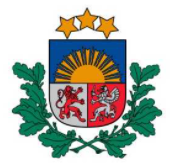 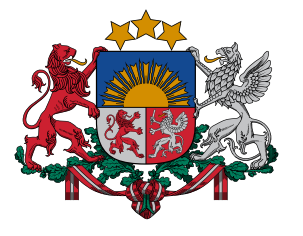 